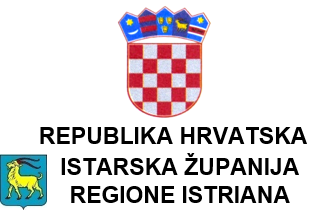 Assessorato all'istruzione, lo sport e la cultura tecnicaLabin, G.Martinuzzi 2Classe: 602-02/20-02/268N.Prot.: 2163/1-05/9-20-2Rovigno, 18 dicembre 2020                                                                    INVITO                      DI NOTIFICA DEI BAMBINI                    PER L'ISCRIZIONE IN PRIMAELEMENTAREIn base all'art. 17 della Legge sull'educazione e l'istruzione nella scuola elementare e media superiore (G.U. 87/08, 86/09, 92/10, 105/10, 90/11, 16/12, 86/12, 94/13, 152/14, 7/17, 68/18, 98/19, 64/20)                                                SI INVITANOI genitori o i tutori residenti sul territorio della Citta' di Rovigno, dei Comuni di Valle, Canfanaro e Gimino, a notificare obbligatoriamente i bambini che entro il 1 aprile 2021 compiranno i 6 anni d'età. Le notifiche sono necessarie per redigere un'evidenza dei bambini in età scolare e organizzare la visita medica per l'anno scolastico 2020/2021.Le notifiche si svolgeranno il 27, 28, e 29 gennaio 2021, dalle ore 8,00 alle ore 12,00.Le notifiche saranno effettuate presso la segreteria della scuola.La richiesta d'iscrizione anticipata, per il bambino che entro il 31 dicembre 2021 compirà i 6 anni d'età, può essere trasmessa Assessorato all’istruzione, lo sport e la cultura tecnica, Via dell'Istria 13 A, Rovigno, al massimo entro il 31 marzo 2021 in modo tale da inserire il bambino nell'elenco dei minori soggetti all'obbligo scolastico.A notifiche ultimate, i genitori riceveranno l'invito per la visita medica del bambino.